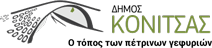                                                                                                                Κόνιτσα 20/12/2022Χριστουγεννιάτικη συναυλία της Δημοτικής Μουσικής Σχολής Κόνιτσας - Τρίτη 20 Δεκεμβρίου 2022 και ώρα 19:30Οι μαθητές της Σχολής Πιάνου, Κιθάρας,η Παιδική Χορωδία και η Χορωδία Ενηλίκων Δήμου Κόνιτσαςσε χριστουγεννιάτικες μελωδίες.Αίθουσα τελετών Δημαρχείου ΚόνιτσαςΤρίτη 20 Δεκεμβρίου 2022 και ώρα 19:30